БУДЬТЕ ВНИМАТЕЛЬНЫ НА ДОРОГЕ!Знаки дорожного движенияЗапрещающие знаки: вводят или отменяют определенные ограничения движения. Запрещающие знаки: вводят или отменяют определенные ограничения движения. "Движение на велосипедах запрещено" 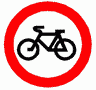 "Движение пешеходов запрещено" 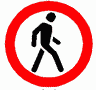 Предписывающие знаки Предписывающие знаки "Велосипедная дорожка"
Разрешается движение только на велосипедах и мопедах. По велосипедной дорожке могут двигаться также пешеходы (при отсутствии тротуара или пешеходной дорожки). 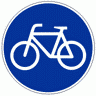 "Пешеходная дорожка"
Разрешается движение только пешеходам. 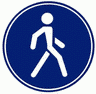 Информационно-указательные знаки: вводят или отменяют определенные режимы движения, а также информируют о расположении населенных пунктов и других объектов. Информационно-указательные знаки: вводят или отменяют определенные режимы движения, а также информируют о расположении населенных пунктов и других объектов. "Место остановки автобуса и (или) троллейбуса" 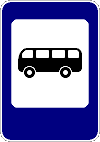 "Пешеходный переход" 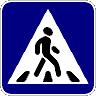 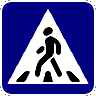 "Жилая зона"
Территория, на которой действуют требования Правил, устанавливающие порядок движения в жилой зоне. 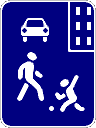 "Конец жилой зоны" 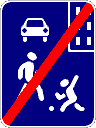 "Подземный пешеходный переход" 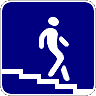 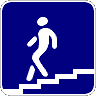 "Надземный пешеходный переход" 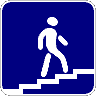 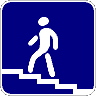 